Application Form for Disability Related Expenditure. You will need to fill in this form if you have expenses that you would like us to look at when we work out how much you pay for your care. Name    Your I.D. Number  Please tell us how much money you spend on the following things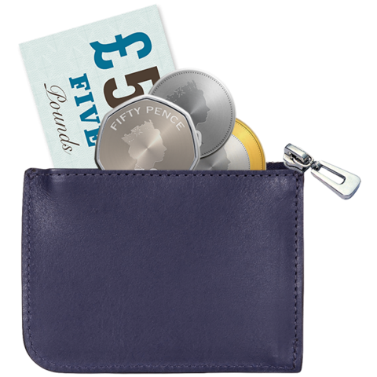 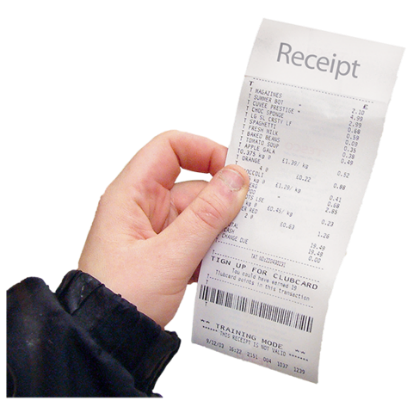                                            Please also send us copies of receipts,                                             bills or bank statements to show how                                            much you spend.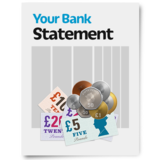 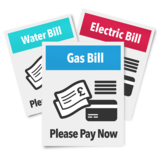 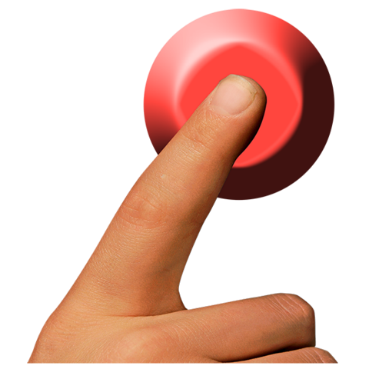 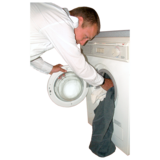 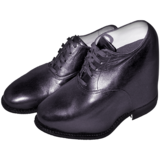 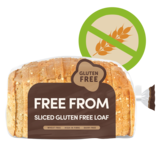 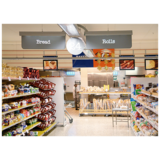 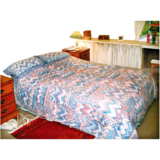 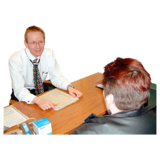 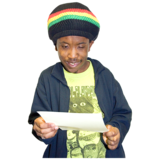 Please note that you will also need to send us a letter from your doctor if you are claiming disability related expenditure for laundry, clothing, food or bedding as these are treated as specialist items and your doctor will need to confirm you need these because of your disability. 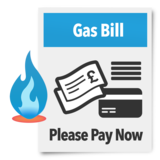 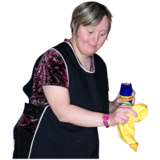 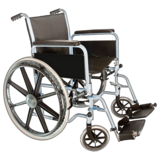 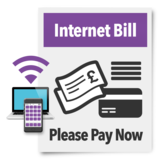 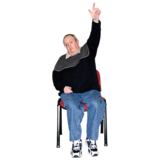   Remember – we can only look at the                                    money you want to claim if you send us                                    copies of receipts, bills or bank statements                                            Please return this form with the receipts                              we have asked for and send them to this 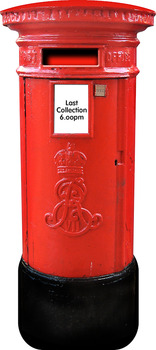                              address:                                       Norfolk County Council                            Finance Exchequer Services                                            County Hall                                            Martineau Lane                                            Norwich. NR1 2UE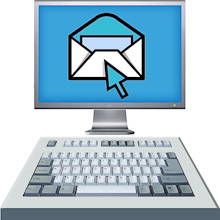             If it is easier you can scan this form and             receipts and email them to           dre@norfolk.gov.ukMore information about claiming Disability Related ExpenditureWe can only take the amount you spend on disability related expenditure into account if:                 The money you spend is for items you need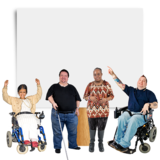                  because of your illness or disability.                    You spend more than most people would 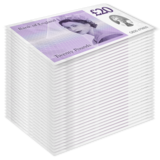                spend for the same thing.You have sent us the bills, receipts or bank statements we have asked for.  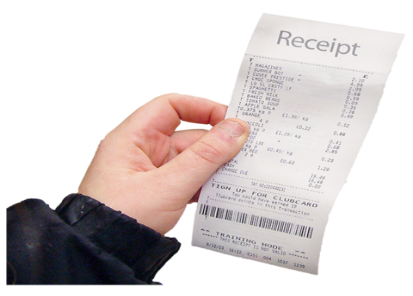 